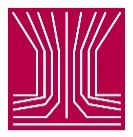 AAAR Membership Renewal ApplicationPLEASE PRINT OR TYPE (fields will expand as you type – Word form only)First Name/Given Name:       				Last Name/Surname:       Company or Organization:       				Department:       Address 1:       					Address2:       City:       			 State/Province:       			 Zip/Postal Code:       Country:       Phone:       					Fax:       E-Mail:       Member Classification and Dues - Listed dues are for membership beginning January 1: Full Member - online subscription only	($99)	Early Career - online subscription only 	($99)	Print Journal Subscription - print subscription ($40)	To be sent 3 issues at once,  4x per year						Student ($38)						Student applications must be accompanied by an official letter from the university indicating full-time enrollment. Post Docs are not considered students.Student Subscriber ($119)			 (Includes subscription to AS&T Journal)		Retired Member ($38)					(Requires permission from the Executive Committee)Retired Subscriber ($119)			(Includes subscription to AS&T Journal)Organizational Member ($2,094)				Includes two full memberships. Please fill out a separate application for the second full membership and attach to this form.  Is the name listed on this application the Organizational Representative?  (choose one)	Yes  	 No  TOTAL AMOUNT	$     		All payments must be made in  Funds drawn on a U.S. Bank.If paying by credit card:     American Express	  Visa		  MasterCardCard Number:       			Expiration Date:       		CCV/Security Code:      Cardholder’s Name:       Cardholder’s Signature:  _____________________________________________________________If paying by check please send with completed form to: AAAR11130 Sunrise Valley Drive, Suite 350Reston, VA 20190Phone:  703.234.4087Or email with credit card information: info@aaar.org